Original ArticleOnline and Offline Aggressive Behaviors in Adolescence: The Role of Self-Regulatory Self-Efficacy BeliefsAinzara Favini 1, *, Carolina Lunetti 2,, Alessia Teresa Virzì 3, Flavia Culcasi 4, Tiziana Quarto 1, Loreta Cannito 5, and Paola Palladino 11	Department of Humanities, University of Foggia, Italy; ainzara.favini@unifg.it 2	Faculty of Education Sciences, Guglielmo Marconi University, Italy; c.lunetti@unimarconi.it3	Department of Psychology, Sapienza University of Rome, alessia.virzi@uniroma1.it 4	Clinic for Substance and Behavioral Addiction, Academic Foundation Policlinic Agostino Gemelli IRCCS, Italy; flaviaculcasi@gmail.com 1	Department of Humanities, University of Foggia, Italy; tiziana.quarto@unifg.it 5	Department of Social Sciences, University of Foggia, Italy; loreta.cannito@unifg.it 1	Department of Humanities, University of Foggia, Italy; paola.palladino@unifg.it *	Correspondence: A.F.: ainzara.favini@unifg.itAppendix ATable A1. Descriptive statistics and zero-order correlations of all the study variables.Notes: T1 = Wave 1; T2 = Wave 2.*** = p < .001; ** = p < .01; * = p < .05.Citation: To be added by editorial staff during production.Academic Editor: Firstname LastnameReceived: dateRevised: dateAccepted: datePublished: date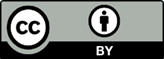 Copyright: © 2024 by the authors. Submitted for possible open access publication under the terms and conditions of the Creative Commons Attribution (CC BY) license (https://creativecommons.org/licenses/by/4.0/).(1)(2)(3)(4)(5)(6)(7)(8)Age (1)-Sexual orientation (2).00-Years of instruction (3).31***.08-Socioeconomic status (4)-.13*-.05-.07-Impulsivity T1 (5)-.04.06.10-.00-Self-Regulatory Self-Efficacy (6).04.02-.02-.04-.31***-Offline Aggression T2 (7)-.16**-.01-.19***.02.20***-.32***-Online Aggression T2 (8)-.04-.06-.08-.03.29***-.43***-.37***-Mean15.21--.002.274.09.651.28SD.51--1.00.72.82.62.52Alpha----.77.84.91.80Omega----.71.84.92.81